ПРОЕКТУКРАЇНАХАРКІВСЬКА ОБЛАСТЬБОГОДУХІВСЬКИЙ  РАЙОНКРИСИНСЬКА  СІЛЬСЬКА РАДАХ СЕСІЯ  VІІ СКЛИКАННЯРІШЕННЯВід 						                                                       № Про затвердження Положення про надання одноразової матеріальної допомоги незахищеним верствам населення та учасникам АТО	Керуючись Законом України «Про місцеве самоврядування в Україні», відповідно до Бюджетного кодексу України, враховуючи рекомендації депутатів сільської ради та з метою сприяння вирішенню матеріально-побутових, медичних, соціальних проблем малозабезпечених громадян села та демобілізованих, постраждалих учасників антитерористичної операції та членів сімей загиблих під час здійснення АТО, Крисинська сільська радаВ И Р І Ш И Л А:Затвердити Положення про надання одноразової матеріальної допомоги незахищеним верствам населення та демобілізованим, постраждалим учасникам антитерористичної операції, членам сімей загиблих під час здійснення АТО – жителям сіл Крисине, Бабенки, Кадниця, Новоселівка та селища Максимівка згідно з додатком №1 (Додається).Положення про надання  одноразової матеріальної допомоги незахищеним верствам населення та демобілізованим, постраждалим учасникам антитерористичної операції, членам сімей загиблих під час здійснення АТО – жителям сіл Крисине, Бабенки, Кадниця, Новоселівка та селища Максимівка та аналіз його регуляторного впливу розмістити на офіційному сайті Крисинської сільської ради в мережі Інтернет.Контроль за виконанням цього рішення покласти на постійну депутатську комісію сільської ради з питань планування бюджету і фінансів, соціального захисту населення та економічного розвитку підприємництва.Сільський голова							В. А. Бобрик 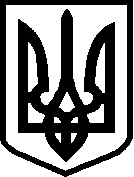 